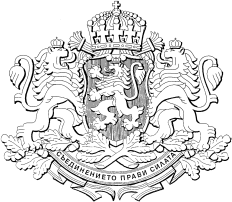 РЕПУБЛИКА БЪЛГАРИЯМИНИСТЕРСКИ СЪВЕТПроектПОСТАНОВЛЕНИЕ  ................от ................................................... г.ЗА изменение и допълнение на Наредбата за условията и реда за прилагане на схеми за предоставяне на плодове и зеленчуци и на мляко и млечни продукти в учебните заведения – схема „Училищен плод“ и схема „Училищно мляко“, приета с Постановление № 251 на Министерския съвет от 2016 г. (обн., ДВ, бр. 77 от 2016 г.; изм. и доп., бр. 89 от 2016 г., бр. 36 и 55 от 2017 г., бр. 43, 53 и 97 от 2018 г., бр. 18 и 19 от 2019 г., бр. 39 и 55 от 2020 г.; Решение № 8272 от 2021 г. на ВАС на Република България – бр. 59 от 2021 г.)Министерският съвет постанови:§1. В чл. 4 се правят следните изменения и допълнения:1. В ал. 1 думите „Министерството на земеделието, храните и горите“ се заменят с „Министерството на земеделието“;2. В ал. 2:а) в т. 2 думите „Министерството на земеделието, храните и горите“ се заменят с „Министерството на земеделието“;б) в т. 4 думите „Министерството на земеделието, храните и горите“ се заменят с „Министерството на земеделието“.3. В ал. 8 накрая се добавя „съгласно Националната програма за контрол на остатъци от пестициди във и върху храни от растителен и животински произход.§ 2. В чл. 7, ал. 3 думите „Министерството на земеделието, храните и горите“ се заменят с „Министерството на земеделието“;§ 3. В чл. 9 се правят следните изменения и допълнения:В ал. 1 се създава изречение трето: „Всички доставяни биологично произведени плодове и зеленчуци трябва да са произведени от оператори, вписани в регистъра по 
чл. 16а, ал. 1, т. 1 от Закона за прилагане на Общата организация на пазарите на земеделски продукти на Европейския съюз (ЗООПЗПЕС)“;Алинея 2 се изменя така:„(2) Количествата плодове и зеленчуци, конвенционално произведени от земеделски стопани, регистрирани по Наредба № 3 от 1999 г. и количествата плодове и зеленчуци, биологично произведени от оператори, вписани в  регистъра по чл. 16а, ал. 1, т. 1 от ЗООПЗПЕС, се придружават от приемно-предавателен протокол, подписан от земеделския стопанин/оператора или групата/организацията на производители, призната със заповед на министъра на земеделието, от когото/която са закупени, и от одобрения доставчик, в случаите, когато доставчикът не доставя продукти собствено производство. Протоколът се съставя в три екземпляра, като единият остава при земеделския стопанин/оператора/групата/организацията на производители, вторият е за доставчика, а третият се прилага към заявката за плащане. Протоколът е по образец на изпълнителния директор на Държавен фонд „Земеделие“.“;В ал. 7 думите „най-малко 4 от доставките, но не повече от 6“ се заменят с „9 от доставките“.Създава се ал. 7а:„(7а) От общия брой доставки за една учебна година съгласно ал. 1 до четири доставки са на малини/боровинки.“§ 4. В чл. 10 се правят следните изменения:1. В ал. 2:а) точка 1 се отменя;б) в т. 2 думите „регистрирани по реда на чл. 23“ се заменят с „одобрени по 
чл. 31“;в) точка 3 се изменя така:„3. да отговарят на изискванията на Наредбата за специфичните изисквания към млечните продукти (ДВ, бр. 64 от 2021 г.) и на чл. 15 и 16 от Наредба № 2 от 2021 г. за специфичните изисквания към безопасността и качеството на храните, предлагани в детските заведения, училищните столове и обектите за търговия на дребно на територията на училищата и на детските заведения, както и към храни, предлагани при организирани мероприятия за деца и ученици (ДВ, бр. 8 от 2021 г.) (Наредба № 2 от 
2021 г.) или да са биологично произведени.“2. В ал. 3 думите „чл. 23“ се заменят с „чл. 26“.§ 5. В чл. 11 се правят следните изменения и допълнения:Създава се ал. 1а:„(1а) Всички доставяни биологично произведени мляко и млечни продукти трябва да са произведени от оператори, вписани в регистъра по чл. 16а, ал. 1, т. 1 от Закона за прилагане на Общата организация на пазарите на земеделски продукти на Европейския съюз.“ В ал. 2 думите „най-малко 4 от доставките, но не повече от 6“ се заменят с „9 от доставките“;Алинея 3 се изменя така:„(3) Когато доставчикът по схемите не е производител на мляко и млечни продукти, доставяните от него количества конвенционално и биологично произведени мляко и млечни продукти в учебните заведения се придружават от приемно-предавателен протокол, подписан от производителя/оператора или групата/организацията на производители, призната със заповед на министъра на земеделието, от когото/която са закупени, и от одобрения доставчик. Протоколът се съставя в три екземпляра, като единият остава при производителя/оператора/групата/организацията на производители, вторият е за доставчика, а третият се прилага към заявката за плащане. Протоколът е по образец на изпълнителния директор на Държавен фонд „Земеделие“.“.§ 6. В чл. 13, ал. 1, т. 3 думите „министъра на земеделието, храните и горите“ се заменят с „министъра на земеделието”.§ 7. В чл. 17 ал. 3 се изменя така:„(3) Цените, определени по методиката по ал. 2, се публикуват на интернет страницата на Държавен фонд „Земеделие“ и могат да се актуализират всяка година в срок до 15 септември“.§ 8. В чл. 18, ал. 3, се правят следните изменения:Точка 2 се отменя;В т. 4 думите „чл. 14 и 15 от Наредба № 8 от 2018 г.“ се заменят с „чл. 15 и 16 от Наредба № 2 от 2021 г.“.§ 9. В чл. 19, ал. 3 се създава т. 7:„7. при контрола на БАБХ за изпитване за остатъчни количества от пестициди в предоставяните плодове и зеленчуци по схема „Училищен плод“ се установят отклонения от нормите в доставките от определена партида.“.§ 10. В преходните и заключителни разпоредби в § 5 думите „министъра на земеделието, храните и горите“ се заменят с „министъра на земеделието“.§ 11. В приложение № 1а към чл. 9, ал. 1, в т. 1 „Пресни плодове“ се създава буква „м“:„м) малини/боровинки.“§ 12. Приложение № 2 към чл. 9, ал. 6 се изменя така:„Приложение № 2 към чл. 9, ал. 6Средни количества плодове и зеленчуци за едно дете или ученик на ден„ПРЕХОДНИ И ЗАКЛЮЧИТЕЛНИ РАЗПОРЕДБИ§ 13. Прилагането на схемите за учебната 2022/2023 година се довършва по досегашния ред.§ 14. Заявленията за одобрение, подадени до влизане в сила на постановлението в срока по чл. 14, ал. 1 се разглеждат по новия ред.§ 15. Графиците за доставка на продуктите по чл. 9, 10 и 11а, подадени по реда на чл. 14, ал. 4, т. 4 и чл. 14, ал. 5, т. 6, се актуализират в срок до 10 септември 2023 г., като в тях се посочва и начина на производство на доставяните плодове и зеленчуци – конвенционално или биологично, по дати.§ 16. Постановлението влиза в сила от деня на обнародването му в „Държавен вестник“.МИНИСТЪР-ПРЕДСЕДАТЕЛ:  ГЪЛЪБ ДОНЕВГЛАВЕН СЕКРЕТАР НА МИНИСТЕРСКИЯ СЪВЕТ:  КРАСИМИР БОЖАНОВГлавен секретар на Министерството на земеделието:Александър НейчевДиректор на дирекция „Правни дейности и законодателство на Европейския съюз”, МЗм:Десислава ПетроваНомер по редПлод/зеленчукКоличество на порция (в кг)Вид на предлаганеВид на предлаганеВид на предлаганеНомер по редПлод/зеленчукКоличество на порция (в кг)Училища/центровете за специална образователна подкрепаУчилища/центровете за специална образователна подкрепаДетски градиниНомер по редПлод/зеленчукКоличество на порция (в кг)Вид на предлаганеОпаковкаОпаковка1.Ябълки0,180Цели – 1 бройИндивидуални опаковкиИндивидуална/
неиндивидуални опаковки2.Круши0,195Цели – 1 бройИндивидуални опаковкиИндивидуална/
неиндивидуални опаковки3.Грозде0,175ЦелиИндивидуални опаковкиИндивидуална/
неиндивидуални опаковки4.Праскови/ нектарини0,185Цели – 1 бройИндивидуални опаковкиИндивидуална/
неиндивидуални опаковки5.Кайсии0,175Цели – 2 – 4 брояИндивидуални опаковкиИндивидуална/
неиндивидуални опаковки6.Череши0,150ЦелиИндивидуални опаковкиИндивидуална/
неиндивидуални опаковки7.Сливи0,140Цели – 4 – 5 брояИндивидуални опаковкиИндивидуална/
неиндивидуални опаковки8.Банани0,185Цели – 1 бройИндивидуални опаковкиИндивидуална/
неиндивидуални опаковки9.Портокали0,200Цели – 1 бройИндивидуални опаковкиИндивидуална/
неиндивидуални опаковки10.Мандарини0,175Цели – 2 – 3 брояИндивидуални опаковкиИндивидуална/
неиндивидуални опаковки11.Малини0,125ЦелиИндивидуални опаковкиИндивидуална/
неиндивидуални опаковки12.Боровинки0,125ЦелиИндивидуални опаковкиИндивидуална/
неиндивидуални опаковки13.Домати0,170Цели – 1 – 2 брояИндивидуални опаковкиИндивидуална/
неиндивидуални опаковки14.Краставици/ корнишони0,175Цели или нарязаниИндивидуални опаковкиИндивидуална/
неиндивидуални опаковки15.Моркови0,135Цели или нарязаниИндивидуални опаковкиИндивидуална/
неиндивидуални опаковки